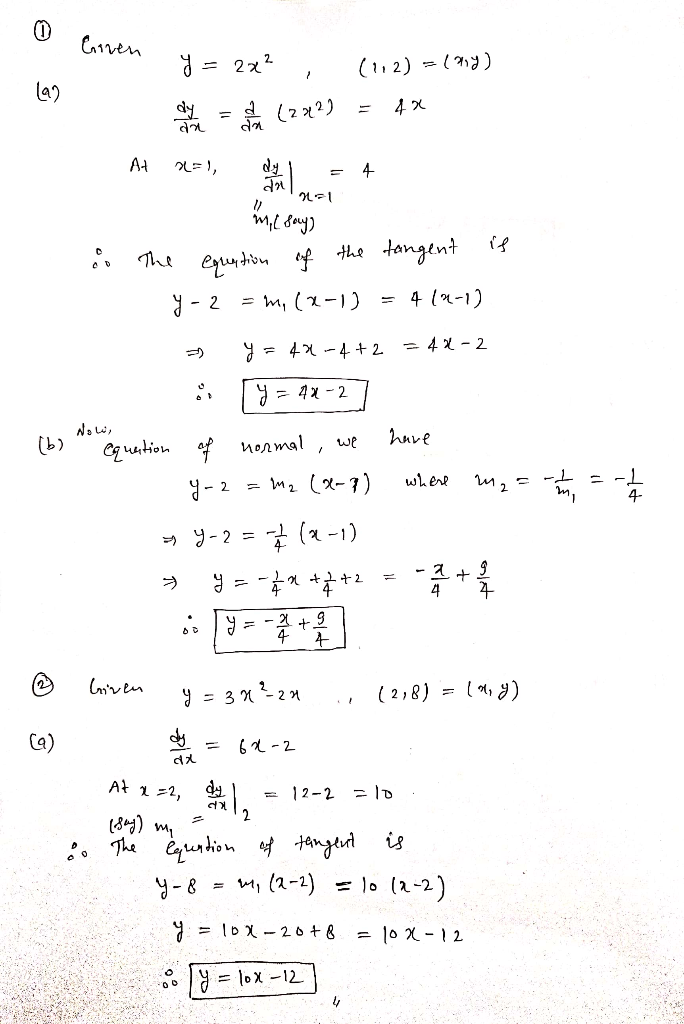 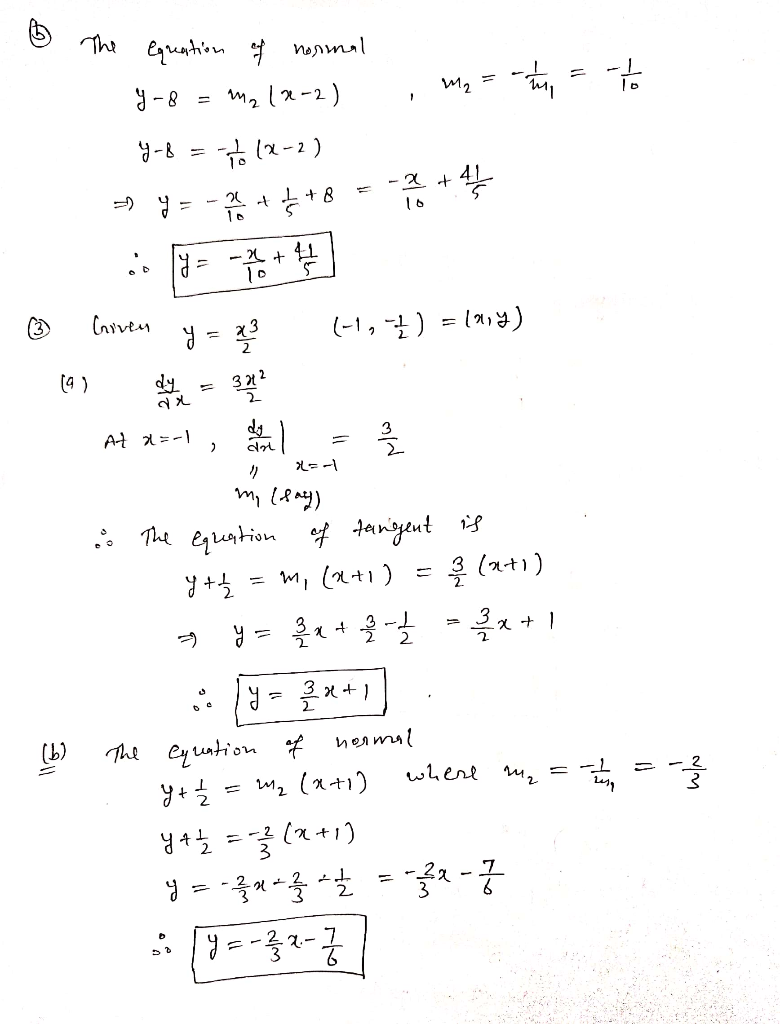 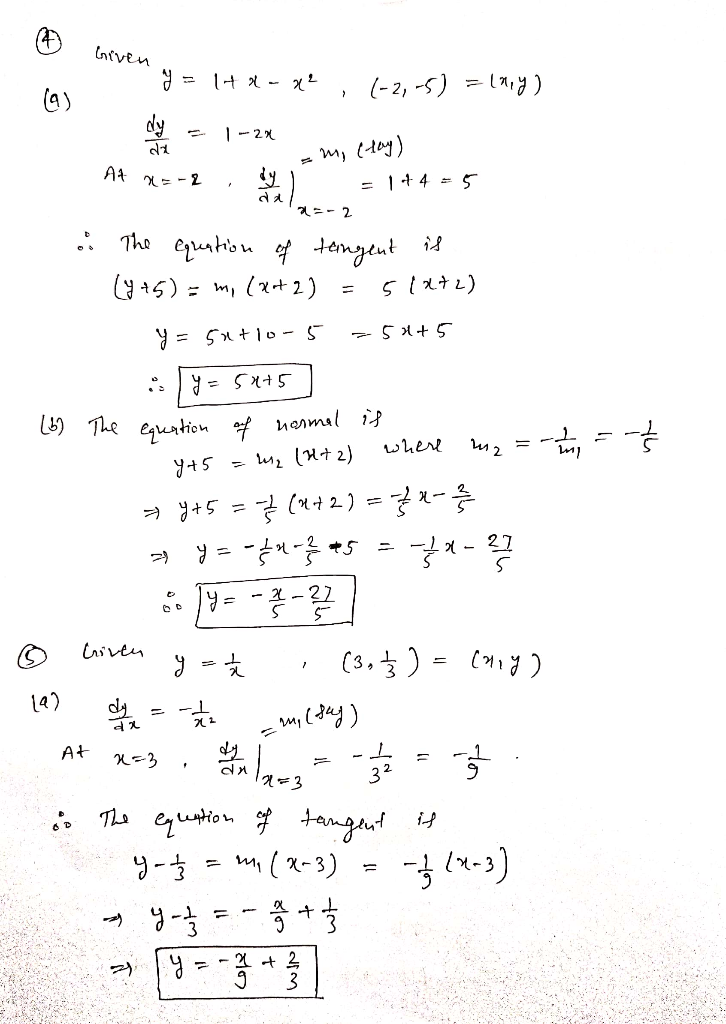 Matric Number: 19/MHS01/309 Student's Name: Okam Emmanuel Chijioke Department: Medicine and Surgery Level: 100 Assignment Title: Equation of tangent and normal. FOR MEDICINE STUDENT
Course Title: General Mathematics III
Course Code: MAT 104 QuestionFor the curves in Problem 1 to 5, at the points given, find (a) the equation of the tangent, and (b) the equation of the normal.                                                                                       1. y = 2x2 at the point (1,2)   2.  y =  3x2- 2x at the point (2,8) 3.  y =  x3/2 at the point (-1,-1/2)4. y = 1 + x - x2 at the point (-2,-5)5. y =  1/x at the point (3,1/3)